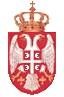                  Република Србија     МИНИСТАРСТВО ФИНАНСИЈА                   Кнеза Милоша 20                        Б е о г р а д  У складу са чл. 23. и 24. Закона о заштити података о личности („Службени гласник РС“, брoj 87/18) Министарство финансија (у даљем тексту: Руковалац), дaje:  О Б А В Е Ш Т Е Њ Е   О ОБРАДИ ПОДАТАКА О ЛИЧНОСТИ  1) ИДЕНТИТЕТ И КОНТАКТ ПОДАЦИ ЗАЈЕДНИЧКИХ РУКОВАЛАЦА Министарство финансија   Адреса: Кнеза Милоша 20, 11000 Београд  Матични број: 17862146  ПИБ: 108213413  Електронска презентација Министарства: https://www.mfin.gov.rs/  Министарство финансија - Управа за трезор  Адреса: Поп Лукина 7-9, 11000 Београд  Матични број: 17862146  ПИБ: 103964453  Електронска презентација Управе за трезор: https://www.trezor.gov.rs/  2) КОНТАКТ ПОДАЦИ ЛИЦА ЗА ЗАШТИТУ ПОДАТАКА О ЛИЧНОСТИ  Контакт подаци лица за заштиту података о личности у Министарству финансија  Марија Радовановић  Телефон: 011/765-2030    Имејл адреса: marija.radovanovic@mfin.gov.rs  Контакт подаци лица за заштиту података о личности у Управи за трезор  Драгана Гаџић  Телефон: 011/2927-576    Имејл адреса: dragana.gadzic@trezor.gov.rs  3) СВРХА НАМЕРАВАНЕ ОБРАДЕ И ПРАВНИ ОСНОВ ЗА ОБРАДУ  Подаци о личности обрађују се у сврху сачињавања и вођења Привременог регистра држављана Републике Србије од 16 до 29 година, којима се уплаћује новчана помоћ (у даљем тексту: Привремени регистар) у циљу ублажавања последица кризе изазване поремећајима на светском тржишту, у складу са Законом о Привременом регистру држављана Републике Србије од 16 до 29 година, којима се уплаћује новчана помоћ („Службени гласник РС“, број 125/22– у даљем тексту: Закон).  Правни основ за обраду података о личности је извршавање законских обавеза руковаоца.  4) ПРИМАОЦИ, ОДНОСНО ГРУПА ПРИМАЛАЦА  Министарство финансија ради провере тачности и потпуности података, доставља електронским путем Министарству унутрашњих послова преко Управе за трезор:  податке о јединственом матичном броју грађана и регистарском броју личне карте које држављанин Републике Србије од 16 до 29 година доставља Министарству финансија приликом пријаве за новчану помоћ;  податке о имену и презимену и јединственом матичном броју грађана примаоца новчане социјалне помоћи на дан ступања на снагу Закона, које Министарство за рад, запошљавање, борачка и социјална питања доставља Министарству финансија;  податке о имену и презимену и јединственом матичном броју грађана лица у заводу за извршење кривичних санкција на дан ступања на снагу Закона, које Министарство правде – Управа за извршење кривичних санкција, доставља Министарству финансија.Министарство финансија у сарадњи са Министарством државне управе и локалне самоуправе проверава да ли је прималац новчане помоћи уписан у матичну књигу. Министарство финансија, преко Управе за трезор, доставља у електронском облику Народној банци Србије ради прослеђивања банкама податке о јединственом матичном броју грађана и називу банке код које је отворен или ће бити отворен рачун на који ће се уплатити новчана помоћ, које држављанин Републике Србије од 16 до 29 година доставља Министарству финансија приликом пријаве за ту новчану помоћ, као и име и презиме примаоца новчане помоћи.  5) ИЗВОРИ ИЗ КОЈИХ ПОТИЧУ ПОДАЦИ О ЛИЧНОСТИ КОЈИ СЕ НЕ ПРИКУПЉАЈУ ОД ЛИЦА НА КОЈЕ СЕ ПОДАЦИ ОДНОСЕ И ВРСТЕ ПОДАТАКА О ЛИЧНОСТИ КОЈИ СЕ ПРИКУПЉАЈУ  Министарство за рад, запошљавање, борачка и социјална питања доставља Министарству финансија податке о примаоцу новчане социјалне помоћи, на дан ступања на снагу Закона (име и презиме, јединствени матични број грађана, начин исплате новчане социјалне помоћи из евиденције прималаца новчане социјалне помоћи и број текућег рачуна примаоца новчане социјалне помоћи коме се материјална подршка уплаћује преко тог рачуна);  Министарство правде – Управа за извршење кривичних санкција, доставља Министарству финансија, на дан ступања на снагу Закона, податке о лицу у заводу за извршење кривичних санкција (име и презиме, јединствени матични број грађана, матични број лица у заводу за извршење кривичних санкција који је додељен приликом ступања лица у завод за извршење кривичних санкција и депозитни рачун завода за извршење кривичних санкција на који се уплаћује новчана помоћ).  Народна банка Србије податке прибављене од банака о динарским рачунима на које ће бити исплаћена новчана помоћ (јединствени матични број грађана и број рачуна примаоца новчане помоћи) доставља Министарству финансија, преко Управе за трезор.  Министарство унутрашњих послова, у случају када су подаци о јединственом матичном броју грађана и регистарском броју личне карте које држављанин Републике Србије од 16 до 29 година доставља Министарству финансија приликом пријаве за новчану помоћ тачни и потпуни,  доставља ове податке Министарству финансија уз податак о имену и презимену.Министарство унутрашњих послова, у случају када су подаци о имену и презимену и јединственом матичном броју грађана примаоца новчане социјалне помоћи на дан ступања на снагу Закона, које Министарство за рад, запошљавање, борачка и социјална питања доставља Министарству финансија тачни и потпуни,  доставља ове податке Министарству финансија уз податак о имену и презимену, као и податке о регистарском броју важеће личне карте примаоца новчане социјалне помоћи који поседује важећу личну карту;Министарство унутрашњих послова, у случају када су подаци о имену и презимену и јединственом матичном броју грађана лица у заводу за извршење кривичних санкција на дан ступања на снагу Закона, које Министарство правде – Управа за извршење кривичних санкција доставља Министарству финансија тачни и потпуни, доставља ове податке Министарству финансија уз податак о имену и презимену, као и податке о регистарском броју важеће личне карте лица у заводу за извршење кривичних санкција које поседује важећу личну карту. Министарство финансија, тачност и потпуност података о имену и презимену, јединственом матичном броју грађана и називу банке, проверава на основу података које му, преко Народне банке Србије, доставе банке које воде рачуне који су отворени или ће бити отворени ради уплате новчане помоћи. 6) ИЗНОШЕЊЕ ПОДАТАКА О ЛИЧНОСТИ У ДРУГУ ДРЖАВУ ИЛИ МЕЂУНАРОДНУ ОРГАНИЗАЦИЈУ  Руковалац нема намеру и неће износити податке у другу државу или међународну организацију.  7) РОК ЧУВАЊА ПОДАТАКА О ЛИЧНОСТИ  Подаци садржани у Привременом регистру из члана 3. Закона бришу се по истеку годину дана од дана ступања на снагу овог закона, у складу са чланом 9. Закона.  8) ПРАВА ЛИЦА НА КОЈЕ СЕ ПОДАЦИ ОДНОСЕ  Лице на које се подаци о личности односе има право да од Руковаоца захтева приступ, исправку, брисање или допуну његових података о личности, као и право на ограничење обраде, право на подношење приговора и право на преносивост података, а све у складу са одредбама чл. 26, 29, 30, 31, 36. и 37. Закона о заштити података о личности.   Захтев за остваривање ових права подноси се у писаној форми, а може се доставити Лицу за заштиту података о личности:  Министарству финансија  слањем на електронску адресу: marija.radovanovic@mfin.gov.rs  поштом на адресу: Министарство финансија, Лице за заштиту података о личности, Кнеза Милоша 20, 11000 Београд или   личном предајом захтева на писарници Министарства финансија на адреси Кнеза Милоша 20, 11000 Београд, са назнаком за Лице за заштиту података о личности.  Управи за трезор:  слањем на имејл адресу: dragana.gadzic@trezor.gov.rs,  поштом на адресу: Министарство финансија - Управа за трезор, Лице за заштиту података о личности, Поп Лукина 7-9, 11000 Београд или   личном предајом захтева на писарници Управе за трезор на адреси Поп Лукина 7-9, 11000 Београд, са назнаком за Лице за заштиту података о личности.  9) ПРАВО ЛИЦА ДА ПОДНЕСЕ ПРИТУЖБУ ПОВЕРЕНИКУ  Лице на које се подаци односе има право да поднесе притужбу Поверенику за информације од јавног значаја и заштиту података о личности ако сматра да је обрада података о његовој личности извршена супротно одредбама Закона.  10) ОБАВЕЗА ДАВАЊА ПОДАТАКА  Давање података је неопходан услов за уплату новчане помоћи.  